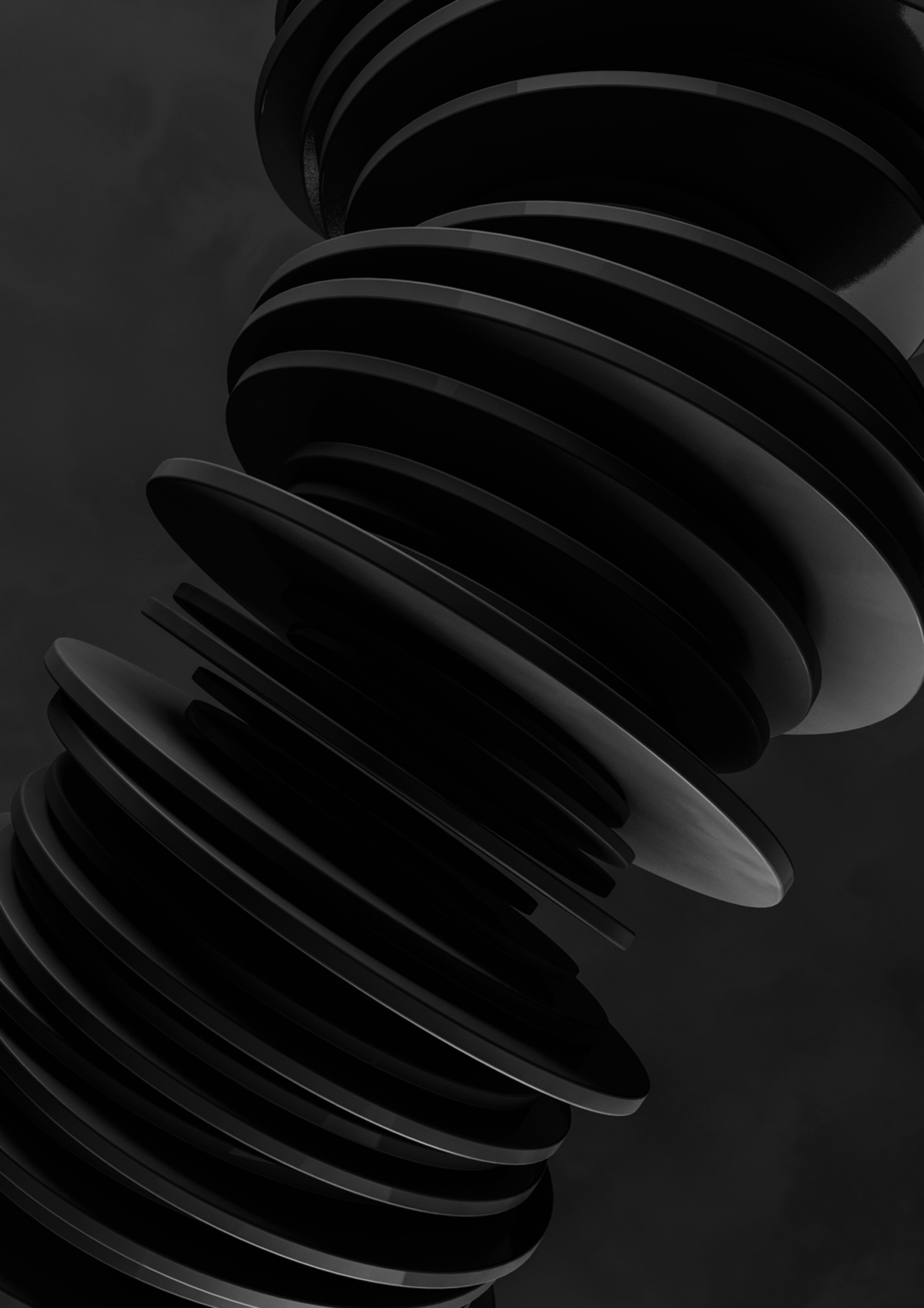 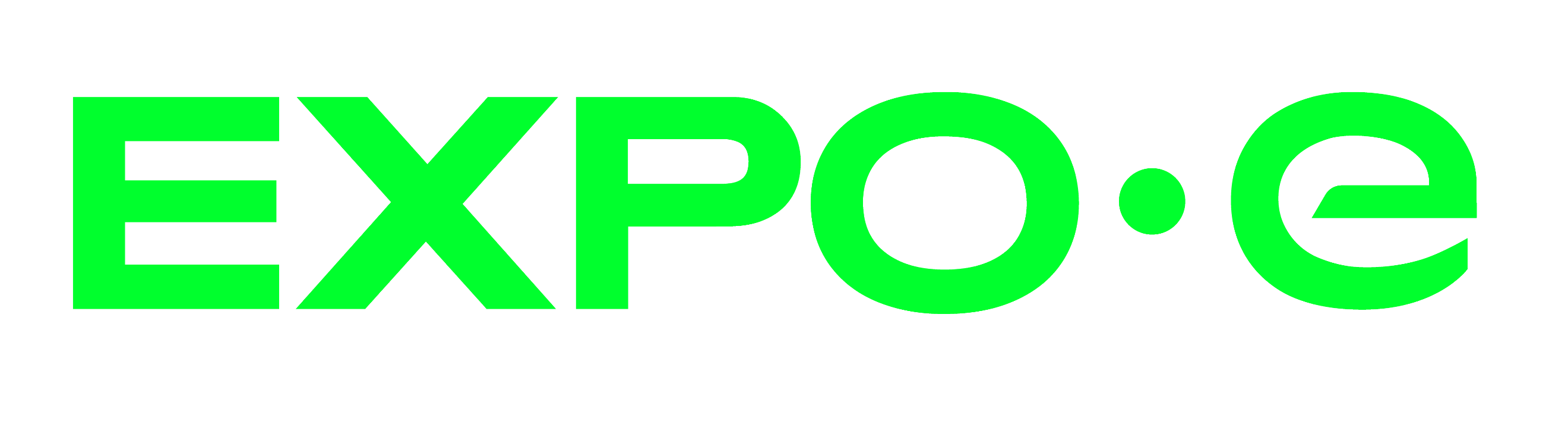 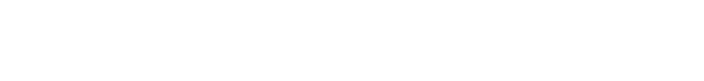 Executive SummaryIntroductionUnderstanding Your RequirementsBody:olor sit amet, consectetur adipiscing elit. In at cursus dui, non maximus massa. Mauris at purus auctor, efficitur urna id, mattis ex. Morbi molestie facilisis posuere. Praesent turpis risus, iaculis ut consectetur non, eleifend nec dolor. Curabitur sed urna lorem. Fusce id tincidunt erat. Fusce nibh metus, tempor a aliquam sed, porta non sem. Pellentesque dignissim, ex ac auctor consequat, quam enim posuere risus, eu sodales felis libero non lorem. Proin mattis dignissim lectus quis fermentum. Nam iaculis iaculis porta. Cras a diam hendrerit, vestibulum felis eget, dictum tellus. Ut imperdiet egestas enim a sagittis. Curabitur sit amet elementum ex. Etiam finibus ornare nisi at vehicula. Duis ullamcorper turpis odio, id laoreet sem congue